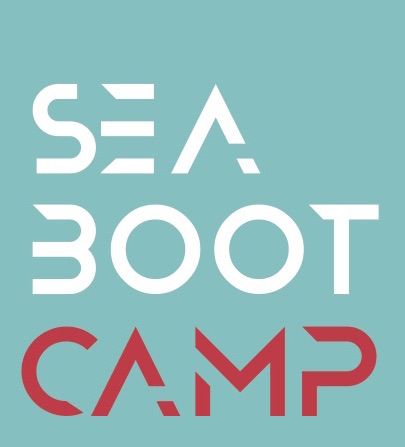 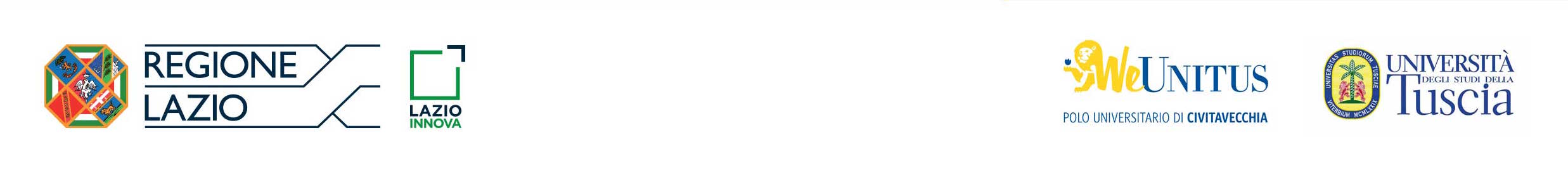 FORM SEABOOTCAMPTrasmettere esclusivamente via e-mail a: latina@lazioinnova.itE’ possibile allegare al presente modello,  ogni ulteriore allegato che il Richiedente ritenga utile per rendere più oggettivo e condivisibile  quanto affermato e sostenuto nella descrizione del progetto (presentazioni aziendale, pitch, videopitch, accordi o pre-accordi commerciali, di fornitura, di collaborazione, etc.).INFORMAZIONI GENERALI REFERENTE DEL PROGETTONome:	Cognome:Telefono:E-mail:TITOLO DEL PROGETTOABSTRACT DI PROGETTO (max. 2000 caratteri)N.b. Le informazioni contenute nel presente box saranno rese pubbliche ai partner di progetto.Descrivi sinteticamente il progetto, le caratteristiche tecnologiche, il vantaggio competitivo rispetto ai tuoi competitor (la rilevanza rispetto al/i tema/i di rilevanza individuato) ed i settori di applicazione nell’ambito dell’economia del mareINDICARE L’ADERENZA AD UNO O PIÙ TEMI DI INTERESSE PRIORITARIO (rif. punto 3 della Call)ELEMENTI DI INNOVAZIONE TECNOLOGICA E/O USO CREATIVO DELLE TECNOLOGIE (indicare se si detiene un brevetto o se è in corso una richiesta)SOTTOSISTEMI DI RIFERIMENTO  (descrivere le potenziali applicazioni nell’economia del mare e relative filiere, oltre al vantaggio competitivo rispetto alla concorrenza)METODO UTILIZZATO E EVIDENZE RELATIVE AL GRADIMENTO DELL’ OFFERTA DA PARTE DELLA CLIENTELA (in caso di vendite indicare il fatturato relativo al prodotto/servizio proposto, in caso di ordini indicare l’ammontare)SOSTENIBILITA’ E BUSINESS MODEL DESCRIZIONE SINTETICA DELLA STRUTTURA ORGANIZZATIVA (indicare i founders ed allegare i CV di ciascun membro del Team. Evidenziare le professionalità esterne alla compagine, indicare inoltre eventuali advisor, investitori e tutorship)ULTERORI INFORMAZIONI DI PROGETTOCapitale investito ……………………………………….Capitale da investire ……………………………………..Ciascun partecipante dichiara e garantisce che il progetto:a)	è un’opera originale, di cui il partecipante dispone dei relativi diritti di proprietà intellettuale e di sfruttamento economico;b)	non contiene alcun marchio, logo o altro elemento protetto dal diritto di proprietà industriale o diritto d’autore di titolarità di terzi, o che, ove esistano diritti di terzi, il partecipante si sia previamente dotato di tutte le necessarie autorizzazioni e licenze da parte del relativo titolare;c)	non violi altri diritti di terzi, inclusi, tra l’altro, i brevetti, i segreti industriali, diritti provenienti da contratti o licenze, diritti di pubblicità o diritti relativi alla privacy, i diritti morali o qualunque altro diritto meritevole di tutela;d)	non costituisce l’oggetto di contratto con terzi;e)	non contiene alcun contenuto diffamatorio, rappresentazione, considerazione oltraggiosa o qualunque altro contenuto che potrebbe danneggiare il nome, l’onore o la reputazione di  Lazio Innova e dei partner o di qualunque altra persona o società;f)	non contiene alcun contenuto di carattere pornografico o sessuale, o contenuto di carattere discriminatorio in qualsivoglia modo (incluse specificamente la discriminazione basata sulla razza, sul sesso, orientamento sessuale, sulla religione e/o credo politico di individui o gruppi), né contenuti che promuovano violenza o lesioni nei confronti di qualsiasi essere vivente o qualunque altro contenuto offensivo, osceno o inappropriato;g)	non contiene alcuna minaccia o alcun contenuto volto a intimidire, molestare, o maltrattare la vita privata di una persona fisica;h)	non costituisce una violazione delle leggi applicabili e non contiene dei contenuti che incoraggiano comportamenti illeciti.I partecipanti dichiarano espressamente per sé e per i loro aventi causa di manlevare e tenere indenne, integralmente Lazio Innova e i partner dell’Avviso da qualsivoglia rivendicazione, pretesa risarcitoria o richiesta di danno avanzata da qualunque terzo.Firma del rappresentante legale (o tutti i proponenti in caso di team)Ragione sociale impresa: Team: Anno di costituzione: ___/____/____Team: Iscritta al registro delle startup innovative? si □   no □N. di componenti:Sede operativa: N. di componenti:Sito web: Sito web: E-mail/PEC: E-mail/PEC: Altro: Altro:  DESCRIZIONE del PRODOTTO o SERVIZIO E DELLA RELATIVA SOLUZIONE TECNOLOGICA per l’economia del mare (in caso si prototipo indicare il livello di TRL) 